Демоверсия промежуточной аттестации выпускников 10 класса  по обществознаниюЗа 2014-2015 учебный год.Часть 1. 1. Сознательное участие человека в общественной жизни характеризует его как1) индивидуальность2) индивида3) творца4) личность2. Полное, исчерпывающее, точное знание об объекте исследования называется1) критерием истины2) объективной истиной3) относительной истиной4) абсолютной истиной3 . Верны ли следующие суждения о потребностях человека?А. Потребности всегда связаны с наличием у человека чувства неудовлетворенности, обусловленного дефицитом того, что требуется.Б. Потребности человека образуют иерархическую систему, где каждая потребность имеет свой уровень значимости.1) верно только А2) верно только Б3) верны оба суждения4) оба суждения неверны4.  Найдите в приведенном списке свойства человека, имеющие социальную природу. Запишите цифры, под которыми они указаны.1) способность к совместной преобразовательной деятельности2) стремление к самореализации3) умение приспосабливаться к природным условиям4) устойчивые взгляды на мир и свое место в нем5) потребность в воде, пище, отдыхе5. Что из перечисленного ниже является общественным благом?1) жилищное строительство для всех граждан2) разработка лекарственного препарата3) уличное освещение4) компьютеризация всех отраслей6. В соответствии с Конституцией РФ в Российской Федерации1) органы законодательной, исполнительной и судебной властей являются самостоятельными2) государственная власть контролируется и строго подчиняется Президенту РФ3) высшим органом государственной власти является Конституционное Собрание4) установлена форма правления парламентская республика7. По отношению к религии и религиозным объединениям Российская Федерация является1) многоконфессиональным государством2) светским государством3) социальным государством4) республиканским государством 8. На избирательном участке гражданин К. получил бюллетень для голосования, в котором стояла всего одна фамилия кандидата в депутаты местных органов власти от единственной партии, монопольно правящей в обществе. Какой политический режим существует в данном государстве?1) республиканский2) охлократический3) тоталитарный4) демократический9 . Верны ли следующие суждения о государственной власти?А. Государственная власть является разновидностью политической власти.Б. Любое проявление властных отношений в обществе связано с деятельностью государства.1) верно только А2) верно только Б3) верны оба суждения4) оба суждения неверны10. Верны ли следующие суждения о полномочиях Президента РФ?А. Президент РФ является главой государства.Б. Президент РФ единолично назначает Председателя Правительства РФ.1) верно только А2) верно только Б3) верны оба суждения4) оба суждения неверны11 . Найдите в приведенном списке формы территориально-государственного устройства. Запишите цифры, под которыми они указаны.12 . Одной из форм выражения права является1) традиция2) диспозиция3) гипотеза4) прецедент13 . Нормы гражданского права регламентируют1) защиту памятников культуры2) компенсацию морального ущерба3) порядок выплаты алиментов на ребенка4) порядок обращения граждан в органы власти14 .Конституцию от всех других федеральных законов отличает1) высшая юридическая сила2) обязательность для всех граждан3) государственная обеспеченность4) нормативно-правовой характер15. Запишите слово, пропущенное в схеме.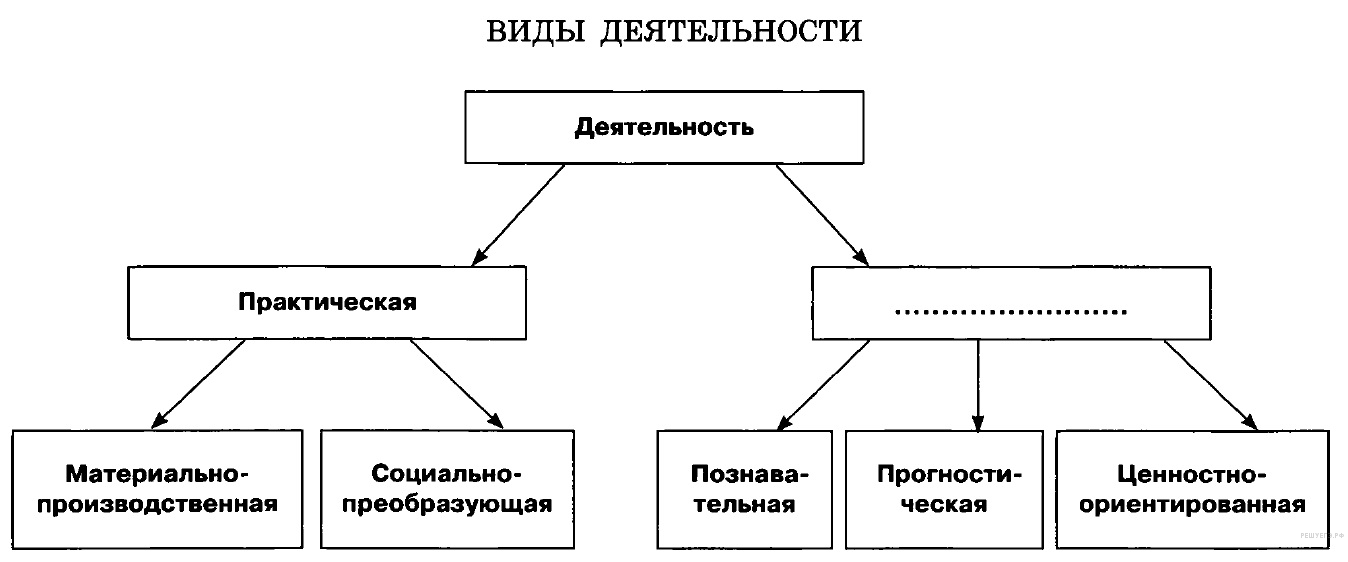 16. Найдите понятие, которое является обобщающим для всех остальных понятий представленного ниже ряда, и запишите цифру, под которой оно указано.17 . Ниже приведён ряд терминов. Все они, за исключением двух, характеризуют социальную динамику.Найдите два термина, «выпадающих» из общего ряда, и запишите цифры, под которыми они указаны.18. Установите соответствие между характеристиками различных обществ и их типами: к каждой позиции, данной в первом столбце, подберите соответствующую позицию из второго столбца.Запишите в ответ цифры, расположив их в порядке, соответствующем буквам: 19 Прочитайте приведённый ниже текст, каждое положение которого пронумеровано.(1) Понятие прогресса выражает идею совершенствования, перехода к более высоким ступеням развития, преодоления устарелого, отжившего, победы нового, передового. (2) Социальный прогресс, то есть прогресс в развитии общества, имеет, на наш взгляд, аналогичное значение. (3) Идея социального прогресса, то есть поступательного движения общества, является, вне всякого сомнения, революционной идеей. (4) Она означает развитие общества по восходящей линии, другими словами, обязательную смену устаревших и отживших свой век институтов новыми, молодыми и растущими. (5) Идея общественного прогресса зародилась в философии на основе объективных наблюдений социально-культурных преобразований человеческого общества.Определите, какие положения текста носятА) фактический характерБ) характер оценочных сужденийВ) характер теоретических утвержденийЗапишите в ответ цифры, расположив их в порядке, соответствующем буквам: 20 . Прочитайте приведённый ниже текст, в котором пропущен ряд слов. Выберите из предлагаемого списка слова, которые необходимо вставить на место пропусков.«Человек живет в ________(А), и его поступки обусловлены становлением, развитием в человеческом коллективе. Нельзя жить среди людей, не вступая в определённые ________(Б) с окружающими. В условиях современной России и складывающихся в ней новых общественных отношений, рыночной ________(В) и конкурентной борьбы значительно возрастает роль осмысленной ориентировки человека в окружающей среде. Без понимания творящегося вокруг невозможно правильно сориентироваться в жизни, наладить нормальные взаимоотношения с другими людьми и общественными ________(Г). И в этом неоценимую помощь оказывает социальная психология. Социальная психология изучает ________(Д) психологических явлений, возникающих при социальном взаимодействии людей. Роль ________(Е), которыми располагает социальная психология, сейчас значительно возросла».Слова в списке даны в именительном падеже. Каждое слово (словосочетание) может быть использовано только один раз. Выбирайте последовательно одно слово за другим, мысленно заполняя каждый пропуск. Обратите внимание на то, что слов в списке больше, чем вам потребуется для заполнения пропусков.Cписок терминов:В данной ниже таблице приведены буквы, обозначающие пропущенные слова. Запишите в таблицу под каждой буквой номер выбранного вами слова. 21 . Какой смысл обществоведы вкладывают в понятие «познание»? Привлекая знания обществоведческого курса, составьте два предложения: одно предложение, содержащее информацию о методах эмпирического познания, и одно предложение, раскрывающее сущность рационального познания.22. 17-летний юноша на свою первую стипендию купил три диска с записями его любимой музыкальной группы. Разрешения родителей он при этом не спросил. Имел ли юноша юридическое право на эту покупку? К какому источнику права нужно обратиться, чтобы найти ответ на данный вопрос? Какой дееспособностью он обладает?23. Вам предстоит подготовить развернутый ответ по теме «Мораль и «золотое правило» нравственности».Составьте план, в соответствии с которым вы будете освещать эту тему. План должен содержать не менее трех пунктов, из которых два или более детализированы в подпунктах. Ответы.Часть 2. 1. . Какой смысл обществоведы вкладывают в понятие «познание»? Привлекая знания обществоведческого курса, составьте два предложения: одно предложение, содержащее информацию о методах эмпирического познания, и одно предложение, раскрывающее сущность рационального познания.Пояснение.Правильный ответ должен содержать следующие элементы:1) смысл понятия, например: активное отражение действительности в сознании человека, процесс постижения им новых фактов, явлений, законов действительности;(Может быть приведено иное, близкое по смыслу определение.)2) одно предложение с информацией о методах эмпирического познания, опирающейся на знания курса, например: «К методам эмпирического познания относят наблюдение, эксперимент, измерение, эмпирическое описание и др.»;(Могут быть составлены другие предложения, содержащие информацию о методах эмпирического познания.)3) одно предложение, раскрывающее с опорой на знание курса сущность рационального познания, например: «Рациональное познание направлено на выявление существенных признаков, связей объектов, явлений, процессов, закономерностей, законов». Могут быть составлены другие предложения, раскрывающие с опорой на знания курса сущность рационального познания2. 17-летний юноша на свою первую стипендию купил три диска с записями его любимой музыкальной группы. Разрешения родителей он при этом не спросил. Имел ли юноша юридическое право на эту покупку? К какому источнику права нужно обратиться, чтобы найти ответ на данный вопрос? Какой дееспособностью он обладает?Пояснение.Содержание верного ответа(допускаются иные формулировки ответа, не искажающие его смысла).В ответе должны содержаться следующие позиции:1) юноша имел право на совершение данной покупки;2) указан Гражданский кодекс РФ, к которому нужно обратиться за ответом;3) указано, что 17-летний юноша обладает частичной дееспособностью.3. Вам предстоит подготовить развернутый ответ по теме «Мораль и «золотое правило» нравственности».Составьте план, в соответствии с которым вы будете освещать эту тему. План должен содержать не менее трех пунктов, из которых два или более детализированы в подпунктах.Пояснение.Содержание верного ответа (допускаются иные формулировки ответа, не искажающие его смысла).При анализе ответа учитываются:— корректность формулировок пунктов плана с точки зрения их соответствия заданной теме;— полнота отражения основного содержания в плане;— соответствие структуры предложенного ответа плану сложного типа.Один из вариантов плана раскрытия данной темы:1) Мораль и ее роль в жизни человека и общества: исторический аспект.2) Основа морали — общечеловеческие нравственные нормы и ценности:а) «золотое правило» нравственности;б) нравственные категории;в) принципы и нормы морали.3) Существует ли прогресс морали?а) нравственный долг и проблема выбора;б) современные реалии (Интернет и т. п.) и нравственные нормы.Возможно другое количество и (или) иные корректные формулировки пунктов и подпунктов плана. Они могут быть представлены в назывной, вопросной или смешанной формах.1) унитарное государство2) монархия3) конфедерация4) республика5) федерация1) объекты деятельности2) результаты деятельности3) мотивы деятельности4) субъекты деятельности5) структура деятельности1) прогресс2) структура3) эволюция4) реформа5) спад6) стратификацияХАРАКТЕРИСТИКИТИПЫ ОБЩЕСТВA) господство сельского натурального хозяйстваБ) доминирование интенсивных технологийB) господство общинной собственностиГ) преобладание ручных орудий трудаД) развитие расширенного воспроизводства1) традиционное (аграрное)2) индустриальноеAБВГДAБВГД1) знание2) общество3) группа4) позиция5) отношение6) норма7) закономерность8) поведение9) экономикаAБВГДЕ№ответ112433412453617283911011113512413214115Духовная(теоретическая)165172,6181211219ВББВА20259371